To Members of the Council: you are summoned to attend a meeting of Stratton Audley Parish Council on Wednesday 4th January 2017, in the Hunt Room of the Red Lion, Stratton Audley at 7.00pm 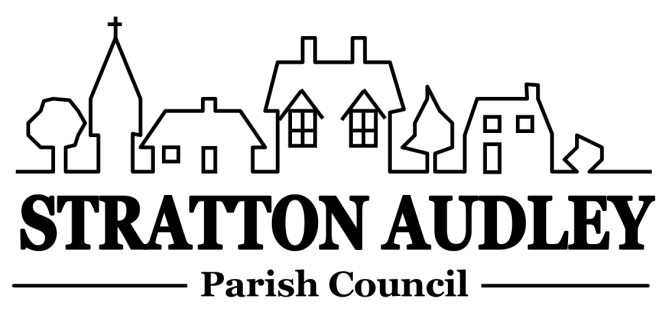 Members of the Public: you are invited to attendAGENDATo welcome Sunita Burke to explain the Neighbourhood Planning Process.Apologies for absence – to receive apologies and to note reasons for absenceDeclarations of interest – to receive any declarations of interest from Councillors relating to items on the Agenda, in accordance with the Council’s Code of ConductPublic participation – to receive questions and comments from members of the public. To receive and approve the Minutes of the Parish Council Meeting held on Wednesday 7th December 2016 Update on progress from the Minutes – Clerk/Chairman/Councillors will report on progress of outstanding items which do not require further decision -road repairs beyond Pool Farm, the number 18 bus and congestion in Church Street, moving the concrete blocks by the disused Quarry site entrance, contacting OCC re reducing the height and size of the hedge on the Bicester Road by the fishing/recreational area.Report from District and County Councillors – for information onlyFinanceTo receive the financial report – for informationTo consider invoices for payment.To agree the  precept for 2017/18Parish Matters not otherwise mentioned under section 5 above:Rural Transport –updateInstallation date and works to install generator and defibrillator in the ChurchDeveloping the Emergency Plan/vulnerable people listRoad Maintenance Un-metalled footpaths and bridleways reportSetting up a fund for a Vehicle Activated Speed Sign for the villageEmergency Plan –UpdateTo consider adding photos of Councillors to their details on the web site/noticeboard.CLP update to include an activity schedule for 2017Planning ApplicationsConversion of a redundant squash court building in the grounds of Stratton Audley Hall to a 3 bedroom Dwelling The Squash Court Stratton Audley Hall Bicester Road Stratton Audley 16/02277/F Correspondence received – to note correspondence received not otherwise on the agenda where decisions are not requiredReports from meetings – to receive any reports; for informationItems for information or next Agenda only – all items for the next agenda to be submitted to the Clerk by Friday 13th January 2017Date of next meeting – to confirm the date of the next meeting as Wednesday 1st February   2017Anne Davies, Clerk to the Council6 Greystones Court, Kidlington Oxon OX51AR	strattonaudley.parishclerk@gmail.com